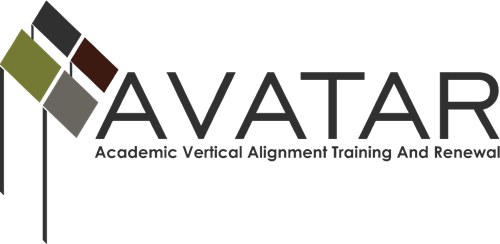 Mid-term Status Report – May 2015 to December 2015 ESC Region ____5__Date of this report ___1/7/2016____________________________________________Due on or Before December 31, 2015Members of PartnershipPlease list all partnership team members by name, affiliation, title, email and phone number.2015-16 Goals of the Partnership.  Please note any modifications from the Action Plan.NO change from the 2015-2016 action plan at this time.Facilitate offering  and documentation of College Preparatory Courses (CPCs) of the partnershipObjectives supporting your goals       1.  Use supporting data to determine student success in college prep courses each semester.       2. Develop relationships between district teachers and college professors to increase alignment of college prep courses from high school to post-secondary.       3. Evaluate the effectiveness of the College prep courses developed by the AVATAR team at the end of the 2015-2016 academic year.Status of Plan of WorkPlease list the objectives associated with your goals in the table below and state the activities that have taken place to further each objective.  State the results of each activity and any follow-up actions required to meet your objective.More status updates after the meeting on Feb 24th.What challenges or obstacles have you encountered and what have you done to overcome them?Districts offering the course and students not taking the course. We are working on a marketing plan to students.What assistance would be helpful to you?NameDistrict/UniversityTitleEmail/phone numberTeamChandra G. BrooksLamar State College Port ArthurProfessor, Developmental Educationbrookscg@lamarpa.eduELACindi BorgelonNederland ISDMathematics Curriculum Coordinatorcbordelon@nederland.k12.tx.usMathDaniel WrightLamar Institute of TechnologyVice President of Academic Affairsdcwright@lit.eduAdminDarrell EvansNederland ISDELA Curriculum Coordinatordevans@nederland.k12.tx.usELADonna ByarsNederland ISDCounselor, Nederland High Schooldbyars@nederland.k12.tx.usAdminElizabeth WhitleyBeaumont ISDELA Curriculum Specialistewhit1@bmtisd.comELAEmily RuedaLamar Institute of TechnologyMath Instructor, General Education and Developmental Studieserueda@lit.eduMathGwen WhiteheadLamar State College OrangeVice President of Academic Affairsgwen.whitehead@lsco.eduAdminJamie ParkerSilsbee ISDMathematics Curriculum Coordinatorjamie.parker@silsbeeisd.orgMathJenny AngeloBeaumont ISDMathematics Curriculum Coordinatorjangelo@bmtisd.comMathMelissa ArmentorLamar Institute of TechnologyDean of Instruction, Academic Affairsmfarmentor@lit.eduAdminMichelle DavisLamar Institute of TechnologyDepartment Chair, General Education and Developmental Studiesmdavis@lit.eduAdminPaul ShipmanBeaumont ISDDirector of CTE pshipma@bmtisd.comAdminRita McClellandLamar Institute of TechnologyCoordinator for INEWrmcclelland@lit.eduELASherrie ThornhillSilsbee ISDCurriculum Directorsherrie.thornhill@silsbeeisd.orgAdminSherry SteeleLamar State College Port ArthurDepartment Chair, Developmental Educationssteele@lamarpa.eduMath, AdminSteven BeagleNederland ISDPrincipal, Nederland High Schoolsbeagle@nederland.k12.tx.usAdminStuart KieschnickNederland ISDAssistant Superintendent of Curriculum and Instructionskeischnick@nederland.k12.tx.usAdminTammy McDuffSilsbee ISDELA Curriculum Coordinatortammy.mcduff@silsbeeisd.orgELAVicki HarttNederland ISDTeacher, Mathematicsvhartt@nederland.k12.tx.usMathJohn TillieNederland ISDTeacher, Mathematicsjtillie@nederland.k12.tx.usMathMaris PenoRegion 5 Education Service CenterProgram Coordinator, CTEmpeno@esc5.netAdmin# of Related Objective(s) AboveActivityResults/Impact and Follow-up Anticipated2.Face to Face Meeting with district teachers and college professorsMeeting will occur on Feb 24, 20161,3Fall Evaluation MeetingMeeting Cancelled due to no one offering the CPCs1,3End of the year Meeting1,2,3Electronic Communication of Reminders and Project RequirementsOngoing.